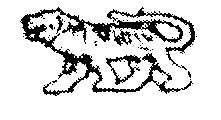 АДМИНИСТРАЦИЯ  ГРИГОРЬЕВСКОГО  СЕЛЬСКОГО  ПОСЕЛЕНИЯМИХАЙЛОВСКОГО  МУНИЦИПАЛЬНОГО   РАЙОНАПРИМОРСКОГО    КРАЯПОСТАНОВЛЕНИЕ            22.10.2021г.                                 с. Григорьевка                                                               № 33В соответствие с п. 3 ч.1 ст.14 Федерального закона от 02.03.2007№25-ФЗ «О муниципальной службе в Российской Федерации», Федеральным закон от 25.12.2008№273-ФЗ «О противодействии коррупции», Законом Приморского края от 04.06.2007г №82-КЗ «О муниципальной службе в Приморском крае», по результатам рассмотрения Экспертного заключения от 28.09.2021 №216-эз, администрация Григорьевского сельского поселения ПОСТАНОВЛЯЕТ:Внести в Постановление от 22.07.2021 №26 «Об утверждении Порядка получения муниципальными служащими администрации Григорьевского сельского поселения разрешения представителя нанимателя (работодателя) на участие в управлении некоммерческими организациями на безвозмездной основе» следующие изменения:Пункт 1.1 Порядка изложить в следующей редакции:«1.1 Порядок получения муниципальными служащими администрации Григорьевского сельского поселения разрешения представителя нанимателя (работодателя) на участие в управлении некоммерческими организациями на безвозмездной основе (далее-Порядок) разработан в целях реализации положений пункта 3 части 1 статьи 14 Федерального закона от 02.03.2007 №25-ФЗ «О муниципальной службе в Российской Федерации» и устанавливает процедуру получения муниципальными служащими, замещающими должности в администрации Григорьевского сельского поселения, разрешения представителя нанимателя (работодателя) на участие в управлении некоммерческими организациями (кроме участия в управлении политической партией, органом профессионального союза, в том числе выборным органом первичной профсоюзной организации, созданной в органе местного самоуправления, аппарате избирательной комиссии муниципального образования, участия в съезде (конференции) или общем собрании иной общественной организации, жилищного, жилищно-строительного, гаражного кооперативов, товарищества собственников недвижимости).»;1.2 Пункт 3.5 раздела 3 Порядка изложить в следующей редакции:«3.5 Муниципальный служащий, планирующий участие на безвозмездной основе в управлении некоммерческой организацией (далее - участие в управлении), направляет в письменной форме в адрес представителя нанимателя заявление о получении разрешения на участие в управлении. Представитель нанимателя в срок не позднее пяти рабочих дней со дня поступления такого заявления принимает в письменной форме одно из следующих решений:разрешить муниципальному служащему участвовать на безвозмездной основе в управлении некоммерческой организацией;отказать муниципальному служащему участвовать на безвозмездной основе в управлении некоммерческой организацией.Процедура регистрации и рассмотрения заявления о получении разрешения на участие в управлении, его форма, а также способ уведомления муниципального служащего о принятом решении устанавливаются муниципальным нормативным правовым актом муниципального комитета Григорьевского сельского поселения.».2.Обнародовать настоящее постановление в местах, установленных Уставом Григорьевского сельского поселения.3. Настоящее  постановление  вступает в силу со дня его официального обнародования.4. Контроль за исполнением настоящего постановления оставляю за собой.Глава Григорьевского сельского поселения-глава администрации поселения                                                                            А.С. Дрёмин